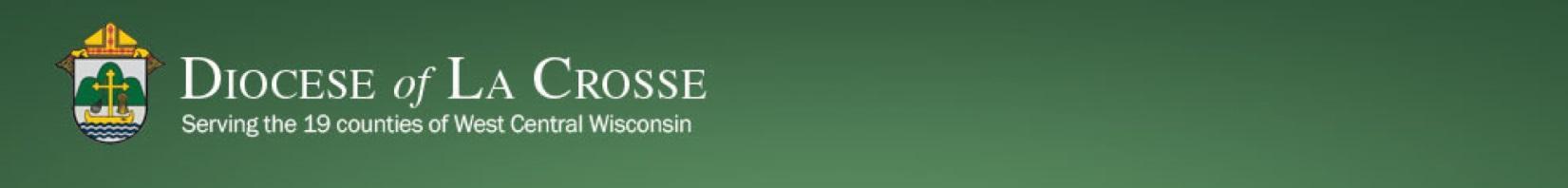 Chancery Bulletin - Vol. 8, No. 1.2 | January 10, 2023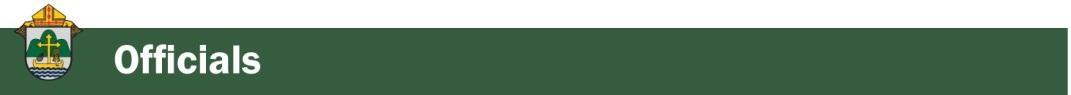 The Most Reverend William Patrick Callahan, D.D., Bishop of La Crosse, makes the following announcements:The Very Reverend William A. Dhein, Vicar General, Chancellor, Moderator of the Curia, and Priest Moderator of Nativity of the Blessed Virgin Mary Parish in Big River, is released from his responsibilities as Priest Moderator of Nativity of the Blessed Virgin Mary Parish in Big River, effective January 10, 2023. He retains his other appointments.Deacon Daniel A. Gannon, Deacon and Primary Assistant to the Priest Moderator at Nativity of the Blessed Virgin Mary Parish in Big River, is released from his responsibilities as Primary Assistant to the Priest Moderator, effective January 10, 2023.  He retains his assignment as Deacon at the parish.The Reverend William D. Brenna, with the permission of the Most Reverend James P. Powers, Bishop of Superior, is appointed Parochial Administrator of Nativity of the Blessed Virgin Mary Parish in Big River, with residence at the parish rectory, effective January 10, 2023.Mr. Charles J. Richmond has been dispensed by His Holiness Pope Francis from the obligations of Sacred Orders including celibacy, effective January 2, 2023.With the permission of the Most Reverend David J. Malloy, Bishop of Rockford, Deacon Edward D. Wendt has been incardinated into the clergy of the Diocese of La Crosse, effective December 30, 2022.<<Top >>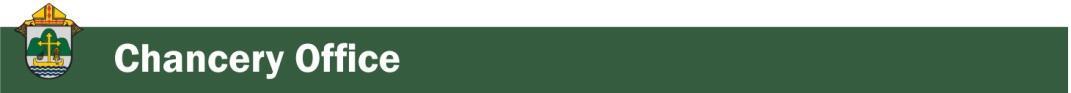 Chancellor Very Rev. William Dhein – 608.791.2655 | wdhein@diolc.orgNo items this week.<<Top >>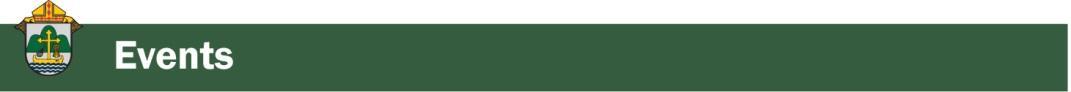 As of Jan. 10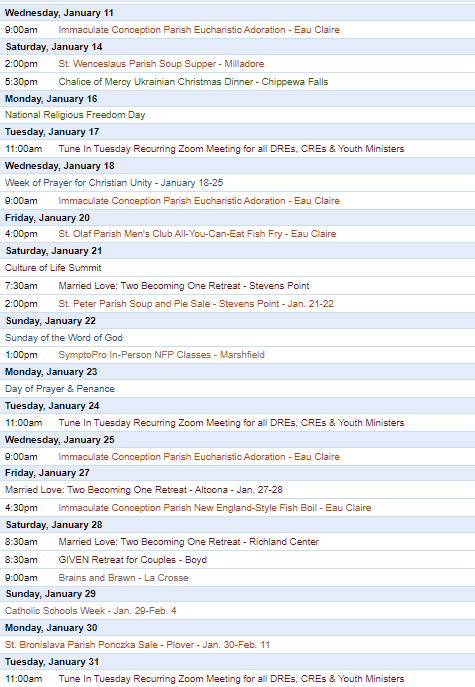 To get your parish events listed on the diocesan calendar, diolc.org/calendar, and in Catholic Life magazine, please send an email to datebook@diolc.org. Make sure you include the following details: date, beginning/ending times, event location, description, menu and cost, etc. If you have any questions, please call Pam Willer at 608.788.1524 for more information.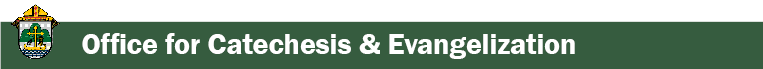 Director: Ann Lankford – 608.791.2658 | alankford@diolc.orgReminder: Eucharistic Revival – Prayer Card
A Prayer Card for the Eucharistic Revival is now available. Parishes are invited to order the number of cards needed using the link below, where the Prayer Card can also be viewed. There is no charge. docs.google.com/forms/d/e/1FAIpQLSd5pg-UvAQhrETb02zdYqt9z4ELphCrmFaFACZZMV44Ry77IQ/viewformFor your parish bulletin – Jan. 22 
Eucharistic Revival: A Minute with Jesus 
The week of Jan 22 (below), and for weeks before or after Jan. 22, click the link below.
14) Why does Jesus want to stay with us always?
You know that Jesus wants to stay with you always because He loves you unconditionally (completely). Why? Because He wants to be with the person He loves. How do you (we) know He loves you so much? Jesus gave His life for you by dying on the Cross so that your sins can be forgiven. 
Let’s pray this right now and every day this week. Thank You Jesus that You want to be with me all the time.
This week, read Psalm 139: 13-16 which speaks of how well God knows me and how close He is to me.For a list of all weekly proclamations through March 12 (with more to be added regularly), click here: diolc.org/wp-content/uploads/2023/01/A-minute-with-Jesus-through-March-5.pdfCatechetical Leader InformationEucharistic Revival for Parent CommunicationsA Minute with Jesus for the classroom for the week of Jan. 15
13. Jesus’ name means “God saves”
The angel told Joseph in a dream that this Child was to be called “Jesus, for He will save His people from their sin” (Matthew 1: 21). Jesus saves us from our sin by dying on the Cross and then giving us His Resurrected Body in the Eucharist. The Holy Eucharist is the Church’s most precious treasure. What a Gift, that we may have a life-giving encounter with Jesus, truly present in the Eucharist.
Let’s pray this right now and every day this week: Jesus, thank You for coming into the world to give us the greatest Gift – Yourself in the Holy Eucharist. This week, read the account of the angel appearing to Joseph in Matthew 1: 18-25
Picture of Jesus
A Minute with Jesus. An ongoing list of concise proclamations are available, up to and including March 12, with more to follow: diolc.org/catechesis/catechetical-leaders-infoReminder: BEET Grant process is open - Deadline Jan. 27, 2023The application process for BEET Grants is open with the instructions and forms available at: diolc.org/schools/beet-grant The purpose of the Bishop’s Education Endowment Trust (BEET) is to support and assist the mission of the Diocese of La Crosse in providing funds for all aspects of parish and school Catholic education. BEET Grants must be applied for through a local parish or Catholic school. Contact Ann or Beth if you have questions. BEET Grants are for parishes and schools who need support to assist with funding a specific project or materials.<<Top >>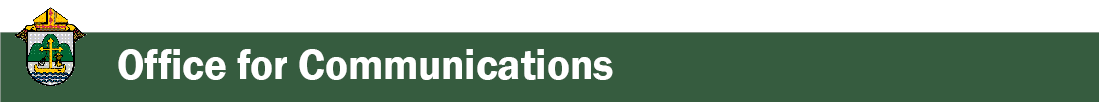 Director: Erik Archer– 608.791.2661 | earcher@diolc.org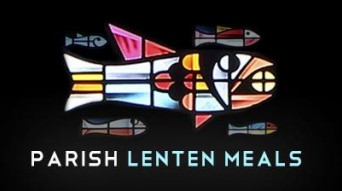 Promoting Your Parish Lenten MealsWhile Lent may seem a ways out, we would like you to start sending in the dates for your parish lenten meals. We are again featuring your meals in the March/April issue of Catholic Life and using the diocesan website to host the Fish Frynder, (diolc.org/fishfrynder) a place where people can find when and where a fish fry is, or other parish lenten meals are taking place throughout the diocese. The deadline for getting your Fish Frynder events for the March/April issue of Catholic Life is 1/13/23. Events submitted after the due date will be posted to the Fish Frynder as received. Email your meal information to datebook@diolc.org. Please include the date, beginning/ending times, event location, description, menu and cost.Attention Pastors, Parish Administrative Assistants and Secretaries: For those parishes who wish to have Parish Message Lines on the back cover of the March/April 2023 issue of Catholic Life magazine, please enter them by Tuesday, January 17. The March/April issue is expected to arrive in homes by Monday, February 20. Please direct questions to Sr. Donna: dkrzmarzick@diolc.org <<Top >>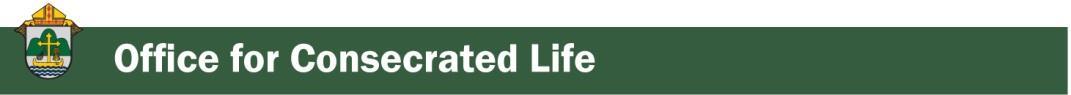 Director: Sr. Donna Krzmarzick, ISSM – 608.791.2690 | dkrzmarzick@diolc.orgNo items this week.<<Top >>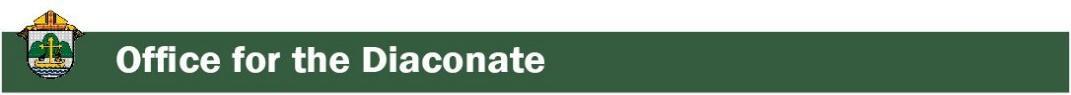 Director: Deacon Bryan Hilts – 608.791.2665| bhilts@diolc.orgNo items this week.<<Top >>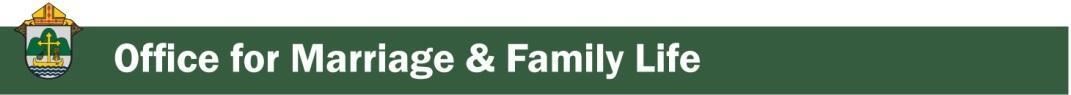 Director: Christopher Rogers – 608.791.2659 | crogers@diolc.orgReminder: For Your Parish Bulletin! “UNSCRIPTED,” a new episode in this web series from the Office for Family Life is now available! In this episode, we talk with Valentyna Pavsyukova who is a force for good in our community and for the people of Ukraine. She leads Chalice of Mercy, which is a powerful local charity whose efforts directly benefit the beleaguered, the homeless, the wounded, and the elderly in Ukraine. Since February 24th, 2022, their herculean efforts have assisted hundreds of thousands of people.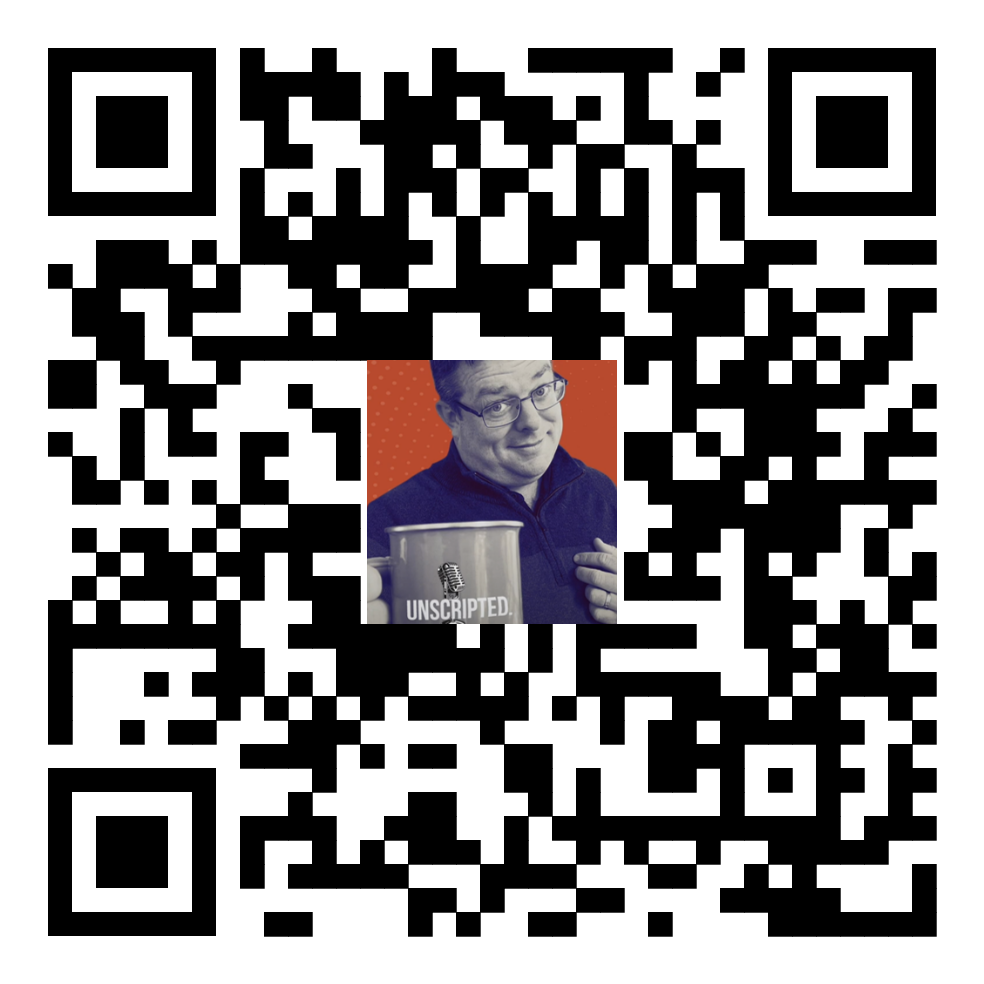 Our hope is to reach as many people as possible, so we are asking you to please share the link below on your social media pages, with your parishioners, family, friends, etc. Also, if you have an idea for a guest to be on the show, please contact us. 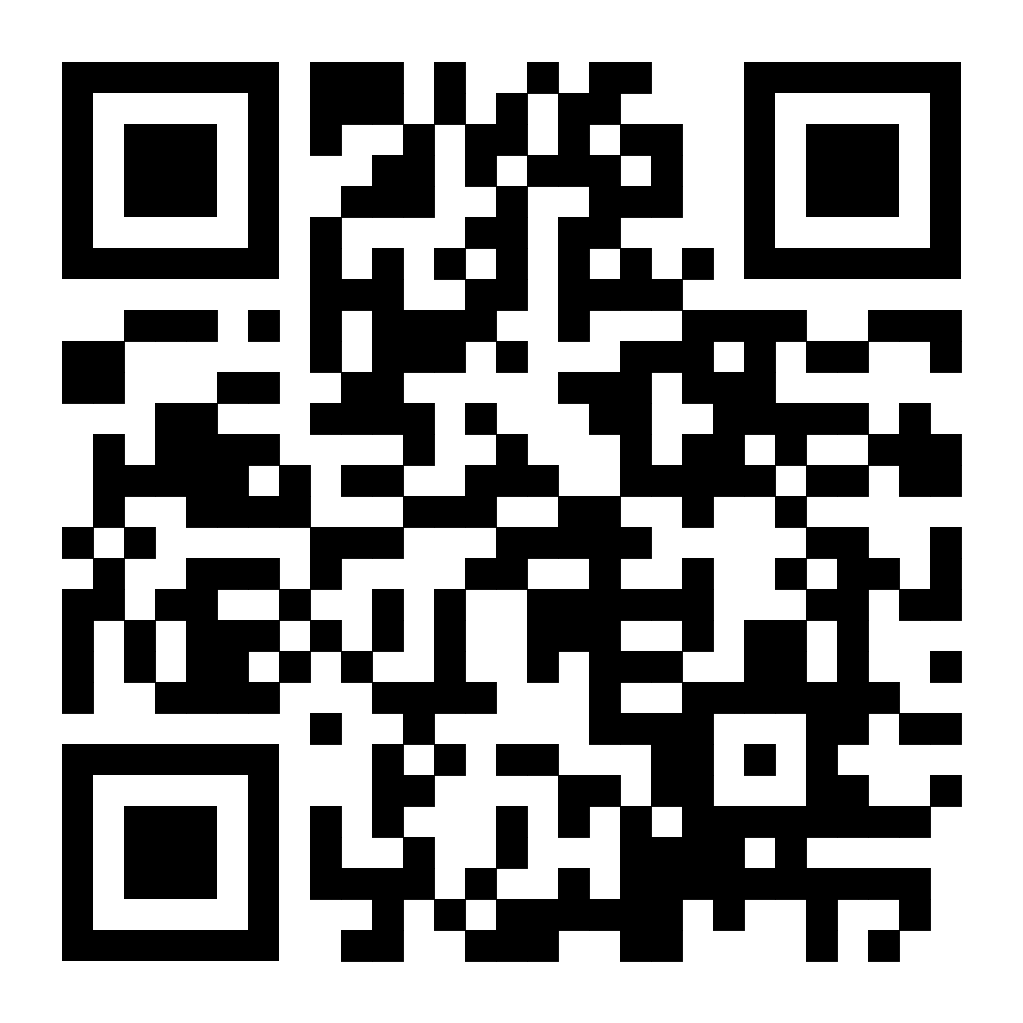 Please share “UNSCRIPTED” on your parish Facebook pages:facebook.com/DIOLC/photos/a.762241253820127/5968082586569275/ Reminder: For Your Parish BulletinGIVEN Retreat - Jan. 28, 2023GIVEN is a short, powerful retreat for couples who are married, dating and engaged. It is an opportunity to share, learn and celebrate marriage with other couples through engaging talks, and adoration, prayer and reconciliation.GIVEN retreats help couples foster a deeper relationship that is rooted in Jesus Christ and His Church. This mini retreat will:* Encourage a greater devotion to the Sacrament of Reconciliation and the Eucharist* Develop a deeper understanding of the Sacrament of Marriage through Theology of the Body* Provide couples the encouragement to live the vocation of marriage well in a culture that is increasingly more hostile to the sacrament.Married, Engaged and Seriously Dating Couples are invited to attend.Speakers will be Ted and Julie Imgrund and Michael and Jacqueline VanHemmert.Cost: $45 per coupleFor more information, contact Chris Rogers at crogers@diolc.org Register here: argentasoftware.com/interfaces/49870/frmEventTicketSalesForm.aspx?EventID=3725 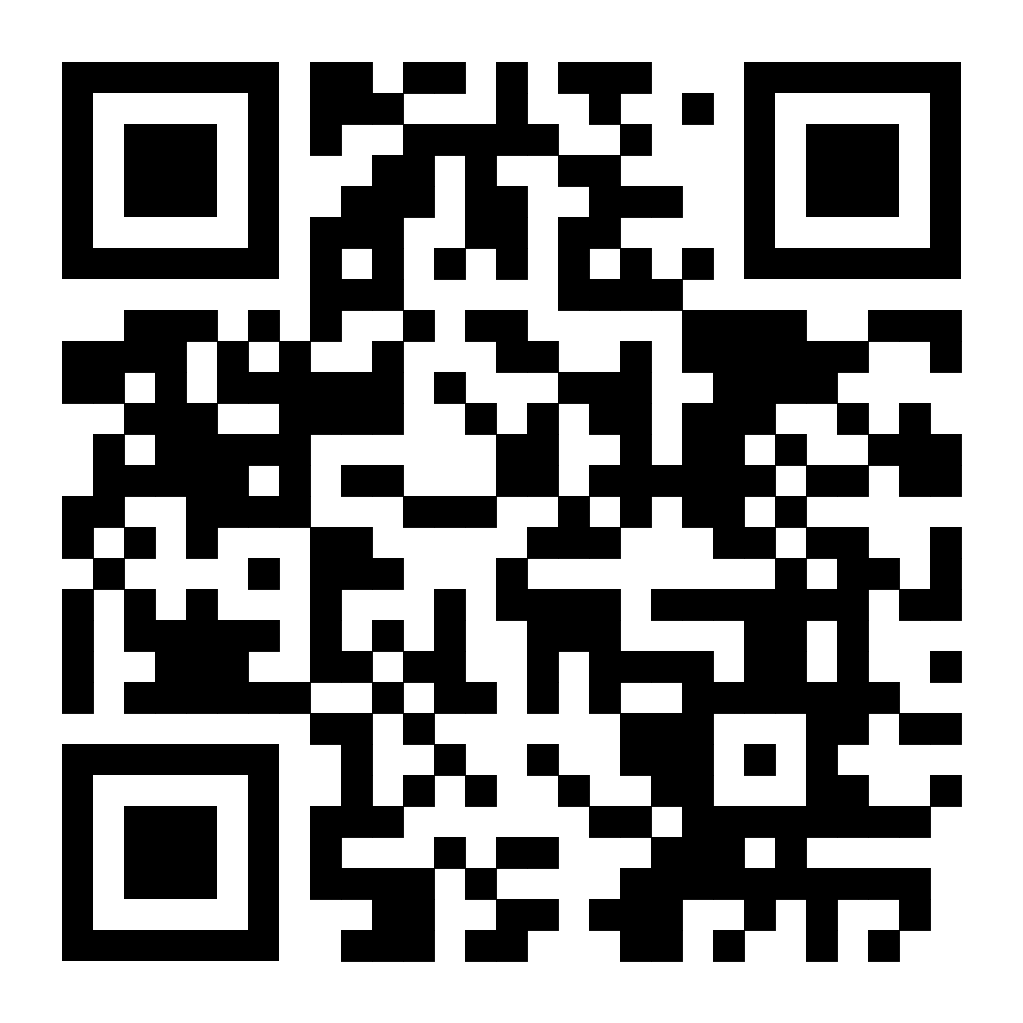 The link to GIVEN’s Facebook event page is located at this link and the QR code to the left: https://fb.me/e/34MUL0q1K
Please share on your parish Facebook page.Reminder: Marriage Enrichment and Parenting ResourcesFor Your Marriage Website – foryourmarriage.org/ This website from the USCCB helps couples at all stages of life to understand and live God’s plan for happy, holy marriages.Teaching the Way of Love - twl4parents.com/ This website is full of encouragement and tips for parents to continue to be the primary educators of their children.Reminder: For Your Parish BulletinNatural Family Planning Blurbs to increase awareness. These could be used in an NFP Corner in your bulletin or as you are able to use them. There are 9 weeks of content.Week 5:  NFP:  Embrace the beauty of what your body was created to communicate.  God’s design for married love.  Learn the language of your body.*This course meets the diocesan requirement for engaged couples.NFP SymptoPro Online Course Fee IncreasePlease note that NFP SymptoPro online course fee increased to $130 on Jan. 1, 2023.Reminder: Diocesan Website for Clergy and Marriage Ministers Regarding Marriage PreparationUse this link: diolc.org/marriage/marriage-preparation/marriage-preparation-for-ministers/ to go directly to the section of our website containing resources for clergy and marriage ministers. There are step-by-step instructions, downloadable guidelines, downloadable forms and much more! Please let us know if we can assist you in this ministry. Reminder: Process for Training FOCCUS Facilitators The process for training FOCCUS facilitators is as follows: Each parish needs to contact FOCCUS directly to set up an account for your parish, if one has not already been set up and then train your couples directly through FOCCUS. The contact person at FOCCUS is Max Allen. He is happy to work directly with your parish priest or contact person. His contact information is: email: mrallen@foccusinc.com or phone: 402.827.3735 ext. 1317. <<Top >>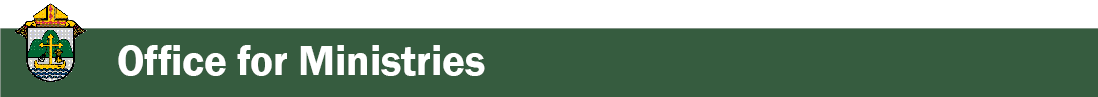 Director: Christopher Ruff – 608.791.0161 | cruff@diolc.orgNo items this week.<<Top >>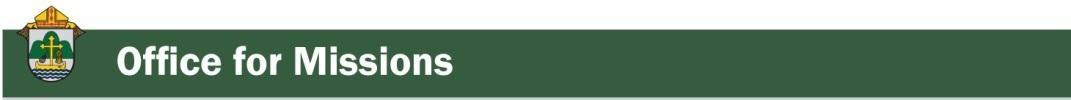 Director: Fr. Woodrow Pace – 608.791.2676 | wpace@diolc.orgA Blessed and joy-filled new year to everyone! We continue to appreciate your commitments to the Missions sharing the Good News that Christ the Savior is our source of hope and fulfillment, especially in corners of the world suffering under adverse poverty and restricted religious freedoms. Your prayers and financial support open opportunities that would otherwise remain out of reach. Lenten Mite Boxes/Missionary Childhood Association (MCA) - due Friday, Jan. 13:
As we leave the beautiful Christmas Season, Ash Wednesday is already fast-approaching. Lenten mite box orders will be placed very soon using last year’s requested amounts/shipping addresses. Please notify the Mission Office with quantity and shipping address changes by this Friday January 13 if there are any differences from last year’s orders. Lenten Mite Boxes are to be distributed to all Catholic School and Parish Religious Education (CCD) programs for Grade School and Middle School students. A letter with more details regarding MCA will be sent to all Catholic school principals and DRE’s/CRE’s in the near future. If you have any questions, please call or e-mail the Mission Office. Mission Co-op Program Summer 2023: The assignment of missionaries to parishes usually takes place for us at the end of January and beginning of February. Many requests and applications are in and being organized. So here are some last-minute notes for missionaries and pastors:Missionaries/International priests: Many thanks to all who have completed the annual application process. If you have confirmed your diocese or religious order, all is set. If you are unsure if your bishop or religious superior has completed the application process, please have him submit the application by January 31, 2023 to ensure you are not missed for 2023. A new application must be submitted each year, even if you have been in our program previous years. Please see diolc.org/missions/ for more information.Pastors: If you have any special requests re: which MCP missionary to be assigned this summer to your Parish (es), please let us know as soon as possible. We try during the assignment process to accommodate any particular mission request or 'exceptions to the rule' request. For example, the appeals are usually to be held in the months of June, July, August, but exceptions can be made with certain precautions. The specific weekend date of the appeal is mutually arranged between you and the missionary, but we can sometimes help with the flexibility charism of the missionary group, if possible. If you have any questions please contact the Mission Office.*Additional consideration: We realize the MC week-end is a good opportunity for you to fulfill other obligations or get a little rest away from your parish(es); however, if you would be willing to accept a religious Sister or lay-missionary (instead of a priest who could offer all the week-end Masses), please let us know. Friendly Reminder - Mission Co-op Program (MCP) 2022 and World Mission Sunday 2022: Please send the Mission Office any outstanding collections for Mission Coop appeals given this past summer and also for World Mission Sunday (October 24, 2022). Our missionaries are still suffering extra hardships and some disbursements are being delayed due to non-receipt of some parishes' collections. Thank you for your generous prayerful and monetary support.Please direct collections designated for Retirement Fund for Religious in a separate check to Diocese of La Crosse Finance Office. (They are not processed through the Mission Office). Thank you for your generous support. <<Top >>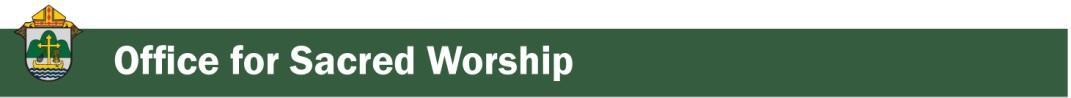 Director: Christopher Carstens – 608.791.0161 | ccarstens@diolc.orgNo items this week.<<Top >>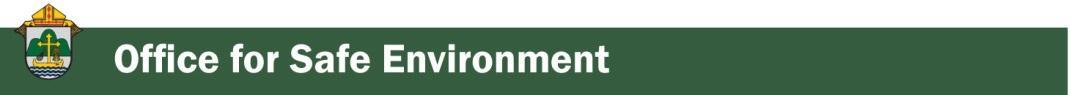 Director: Teresa Brown – 608.791.2679 | tbrown@diolc.orgDIOCESE OF LA CROSSE GUIDELINES FOR REPORTING INSTANCES OF CHILD ABUSEThe Diocese of La Crosse, through its policies and procedures, seeks to provide a prompt, appropriate and compassionate response to reporters of sexual abuse of a child by any diocesan agent (bishop, priest, deacon, employee, religious, vendor or volunteer). Anyone wishing to make a report of an allegation of sexual abuse should send that report to Mrs. Teresa Brown, Complaint Intake Agent, at the Diocese of La Crosse, P.O. Box 4004, La Crosse, WI 54602-4004. Alternatively, you can contact Mrs. Brown at 608.791.0179 or intakeagent@diolc.org. The reporting form is available through the Diocese of La Crosse Office of Safe Environment or on the diocesan website at: diolc.org/safe-environment/reporting. Individuals are also encouraged to take their reports directly to civil authorities. Copies of the diocesan policy are available through your local Parish and on the diocesan website. If you have any questions about the Diocese of La Crosse and the implementation of the Charter for the Protection of Children and Young People, please contact Teresa Brown, Diocese of La Crosse, at 608.791.2679 or tbrown@diolc.org.<<Top >>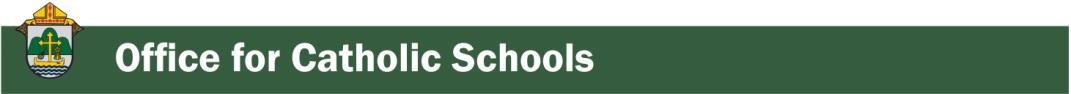 Superintendent: Thomas Reichenbacher – 608.788.7707 | treichenbacher@diolc.orgNo items this week.<<Top >>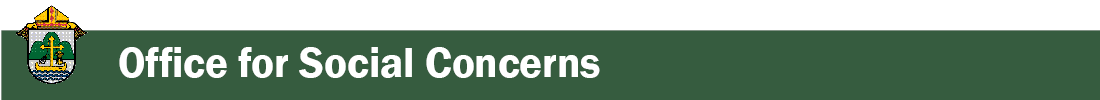 Director: Christopher Ruff – 608.791.0161 | cruff@diolc.orgFor Your Parish Bulletin:
Pregnant and in distress? Confidential help is available.
Make a confidential call to Catholic Charities at 844.644.7223 (844.64.GRACE) or text 715.600.6391. To learn more, visit cclse.org/i-think-im-pregnant. For additional pregnancy support resources and locations, visit diolc.org/pregnancy-resources. 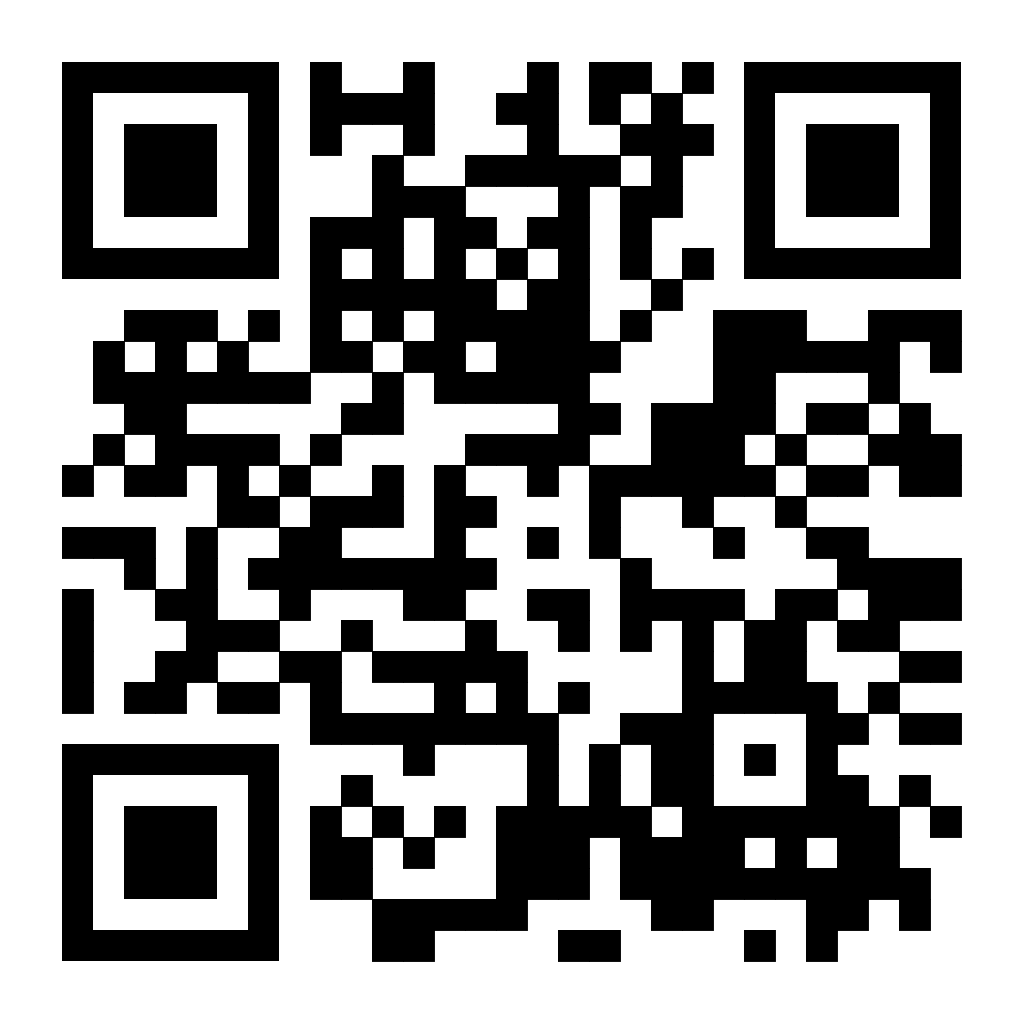 For Your Parish Bulletin:Post-Abortion Healing Ministry in the Diocese of La CrosseDo you know someone who is carrying the grief and sorrow of past abortions? Share with them the Good News of God’s merciful love. Call Project Rachel for a confidential referral to those who can help: 608-860-6698.US Bishops: Nine Days for Life Novena - Jan. 19-279 Days for Life is an annual novena for the protection of human life. Each day’s intention is accompanied by a short reflection and suggested actions to help build a culture of life.Participants can download the novena or sign up to receive the daily prayers via email or text message. Visit respectlife.org/9-days-signup. For La Crosse area Parish Bulletins:Prayer outside La Crosse Planned Parenthood on Jan. 21People are invited to gather to pray outside the Planned Parenthood at 1201 Caledonia St. in La Crosse at 10 AM on Saturday, January 21. While abortion is mostly illegal in Wisconsin, Planned Parenthood committed over 380,000 abortions nationwide in 2021, amounting to 41% of all the abortions in the country.Religious Freedom Day - Jan. 16On January 16, the United States commemorates Religious Freedom Day. Cardinal Timothy M. Dolan of New York, chairman of the U.S. Conference of Catholic Bishops’ Committee for Religious Liberty, has issued a reflection in anticipation of the annual commemoration, which can be seen here.For Your Parish Bulletin:
CALIX – For Help with Addiction from a Catholic Perspective
Do you or a family member or friend need help with an addiction concern? Or, do you just need someone to talk with? You can reach out to a member of CALIX. CALIX (calixsociety.org) is an association of Catholics in addiction and family members and friends affected by addiction, who are maintaining their sobriety through participation in their Catholic faith and a 12 Step program. You can make a confidential call to 612-383-8232 (Jim R.) or 651-587-4668 (Jim B.), for information on meetings and recovery support. You need not disclose your name. 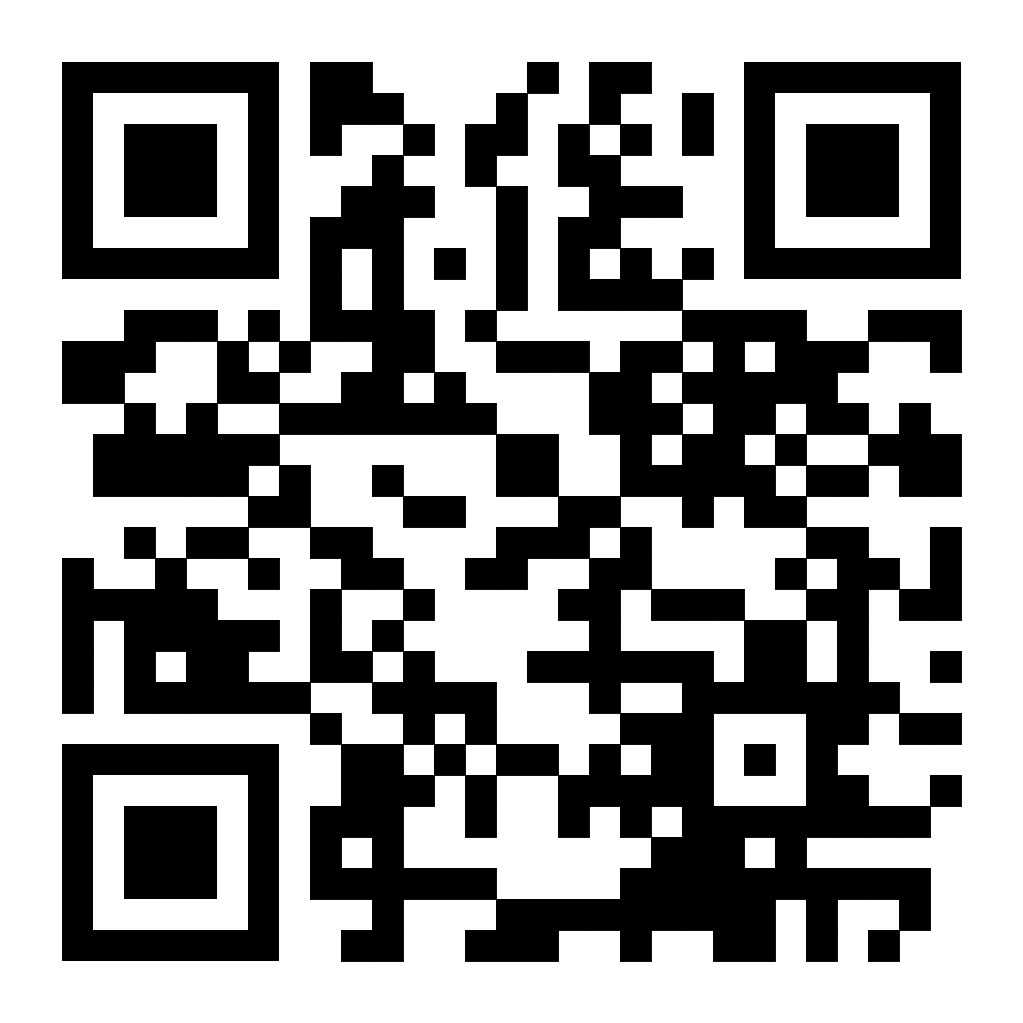 
<Top >>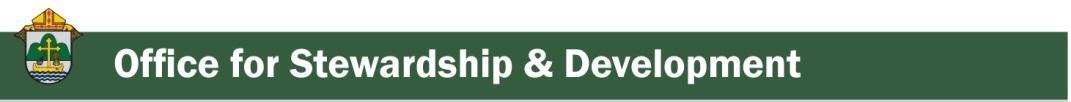 Director: Jeff Reiter – 608.791.2653 | jreiter@diolc.orgReminder: Inspired by the SpiritWe’ve seen locally produced parish-specific non-personalized pledge cards (sometimes called in-pew cards). Locally produced copies are sized wrong and lack the information necessary to scan the pledge card efficiently and effectively, creating more manual entry and cost. If you require additional copies of your pledge cards, please contact our office or your Lynch Development Associate Consultant to have more copies printed.Stewardship Bulletin Reflections for Weekends:01/22https://diolc.org/wp-content/uploads/2023/01/01.22.23-stewardship-bulletin-announcements.pdf 01/29https://diolc.org/wp-content/uploads/2023/01/01.29.23-stewardship-bulletin-announcements.pdf02/05https://diolc.org/wp-content/uploads/2023/01/02.05.23-stewardship-bulletin-announcements.pdf Stewardship Homily Reflections:Stewardship reflections for your homily development: For Weeks 01/15 - 02/05/23: https://diolc.org/wp-content/uploads/2023/01/Homily-Guide-01.10.23.pdf Reminder: Planned Giving – Leaving a Legacy, Wills, Bequest and Endowments:We have inherited such treasures from our parents, grandparents and great-grandparents,those whose shoulders we stand on today. Now it is our turn to make sure future generations can enjoy the reverence and beauty of a well-maintained parish. Leveraging the Capital Campaign and providing parishioners with information on Endowments, Trusts and Bequests are just a few ways a parish can help prepare for its future.Our Estate Planning Guide can help people save several hundred dollars in legal and financial estate planning costs. We have sent out several hundred copies per individual request and each Parish has received a copy. If you would like additional copies, do not hesitate to contact our office.Our Planned Giving website is diolclegacy.org. People can find calculators, additionalinformation, sign up for a newsletter and request copies of specific estate planning guidesand information.
If you would like more legacy giving information, presentations or ads for your parishbulletin, please do not hesitate to contact our office or the Catholic Foundation of West Central Wisconsin (cfwcw.org) at 608.519.9892 or email: jreiter@cfwcw.org.<<Top >>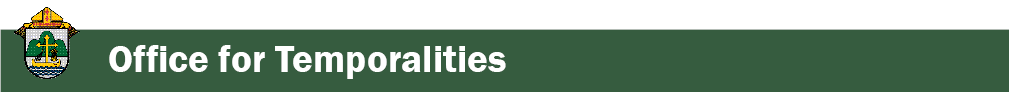 Diocesan Finance Officer: James Reider – 608.791.2668 | jreider@diolc.org Health Enews from Catholic Mutual Group Please click here for the January edition of CMG Health Enews. Mutual of America 403(b) Plan – Upcoming Website Change in January 2023Effective Jan. 23, 2023, our 403(b) plan with Mutual of America (MOA) will transition to a new administration and recordkeeping platform. With this change, you’ll have access to a completely reengineered array of administrative services designed to make it easier for you to manage your retirement plan.Lisa Lipusch (Thurston) with Mutual of America will be holding 2 additional virtual training sessions in January to demonstrate how to use their new Sponsor Connect system. It is extremely important that you attend one of these sessions.1. Tuesday, Jan. 10, 2023 10-11 a.m Click here for a link to Jan. 10 session. 2. Wednesday, Jan. 11, 2023 10-11 a.m Click here for a link to Jan. 11 session.Webinar registration is not required. If you have an outside accountant or third party that assists you with the administration on the 403(b) plan, please forward this training session information to them as well.Please direct any questions regarding these sessions to jreider@diolc.orgThe recorded version of the webinar is linked below, as well as documents supporting use of the new Mutual of America website. 2023 Mutual of America Webinar Jan. 4 YouTube video, 1.25 hour. Instructions for using Mutual of America new webtool for employee 403(b) planDiocese of La Crosse 403(b) upload templateData Validation Web Upload File ProcessData Validation Web Feedback FilesData Validation Web Copying a WorkorderIndicative Data Workorder Process Manual EntryThese links are also available on the diolc.org/temporalities website. Any questions related to the training video, or MOA reference documents posted here should be directed to Lisa Lipusch. lisa.lipusch@mutualofamerica.com Lisa A. Lipusch (Thurston)Vice President, Senior Client Relationship Manager
Mutual of America Financial Group
Two Park Plaza
10850 W Park Place Suite 600, Milwaukee, WI 53224
Direct Dial (414) 540-7025<<Top >>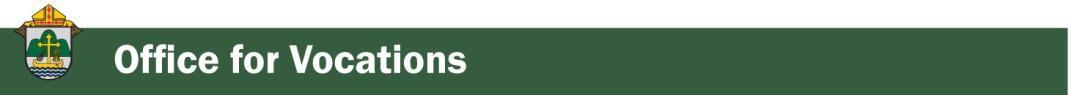 Director of Vocation Recruitment: Fr. Nate Kuhn – 608.791.2666 | nkuhn@diolc.orgPlease include the following intercession for vocations for your Sunday prayers of the faithful.That young men and women will listen to the Holy Spirit in their hearts and respond to the cry from deep within to vocations of marriage, single blessedness, priesthood and religious life.Consider adding a vocations paragraph to your parish bulletin. Below is an example – they will be changed each week. Feel free to use any or all of them.What Are You Looking For?
The first question that Jesus asks in John’s Gospel is, “What are you looking for?” He is speaking to John’s disciples as they follow after Him, desiring to know who Jesus is and what His mission is all about. After the disciples respond, Jesus gives them an instruction, “Come and you will see!” Whether we can hear it or not, that same question is being asked to you. What are YOU looking for? So often, we find ourselves searching, not knowing exactly where to go or what to do in life. We seek things that will hopefully fill the emptiness and longing that we have in our hearts, but nothing seems to satisfy. The real answer to this can be found in Jesus’ response as He invites each of us to follow after Him, to get to know Him, and to follow the path He has placed before us. For some men, that path is a very special invitation to walk in Jesus’ footsteps as a priest. If you or someone you know is interested in discovering more about this call to the priesthood, please contact me at: Fr. Nate Kuhn, Director of Vocational Recruitment for the Diocese of La Crosse, 3710 East Ave. S. PO Box 4004, La Crosse, WI 54602; or by phone at: 608.791.2667. God bless you!<<Top >>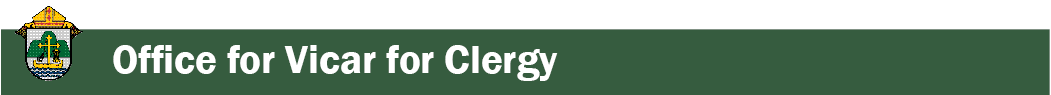 Director: Very Rev. Woodrow H. Pace – 608.791.2689 | wpace@diolc.orgNo items this week.<<Top >>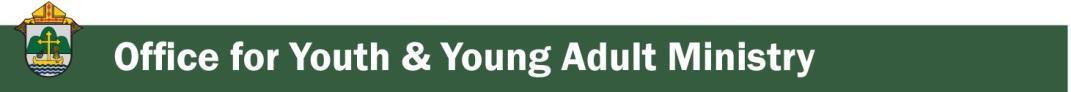 Director: Christopher Rogers – 608.791.2659 | crogers@diolc.orgCrosswoods Camp is Hiring for Summer Staff Positions! (Please send this on to young adults who might be interested in applying.)If you love being outdoors, are musically talented, can juggle, or make bird calls, we have the perfect job for you! Our small, dedicated staff leads weekly groups on adventures (such as rock climbing, kayaking, mountain biking) alongside skits, talks, and worship music to help lead youth to Christ. If this sounds like you, or a friend, please send inquiries or requests for an application to Camp Director, Shelby Saenger, at kaufers2386@gmail.com.Reminder: For Your Parish Bulletin! “UNSCRIPTED,” a new episode in this web series from the Office for Family Life is now available! In this episode, we talk with Valentyna Pavsyukova who is a force for good in our community and for the people of Ukraine. She leads Chalice of Mercy, which is a powerful local charity whose efforts directly benefit the beleaguered, the homeless, the wounded, and the elderly in Ukraine. Since February 24th, 2022, their herculean efforts have assisted hundreds of thousands of people.Our hope is to reach as many people as possible, so we are asking you to please share the link below on your social media pages, with your parishioners, family, friends, etc. Also, if you have an idea for a guest to be on the show, please contact us. Please share “UNSCRIPTED” on your parish Facebook pages:facebook.com/DIOLC/photos/a.762241253820127/5968082586569275/ Save the Date! The 2nd Diocesan Confirmation Retreat will be held Feb. 25, 2023.We were blessed with the overwhelming response to the Diocesan Confirmation Retreat that was held on Dec. 3, 2022 at St. Olaf Catholic Church in Eau Claire. In light of that retreat, we received many requests for a Diocesan Confirmation Retreat to be held in the spring. We just received word that the one date that our speaker and musician were available in the spring is Feb. 25. The location is still being determined. Please email Chris Rogers at crogers@diolc.org if you are interested in bringing a group.Save the Date!Culture of Life Summit - Jan. 21, 2023*Deadline to register is January 16, 2023We are excited to partner with the Diocese of Superior to hold a Culture of Life Summit. This will take the place of our Pilgrimage for Life. This will be a day of live music, speakers and a time where you can discuss the issues that pertain to respecting the dignity of life. The event will be held at Regis Catholic High School. To register please visit: https://diolc.org/yya/youth-opportunities/culture-of-life/ 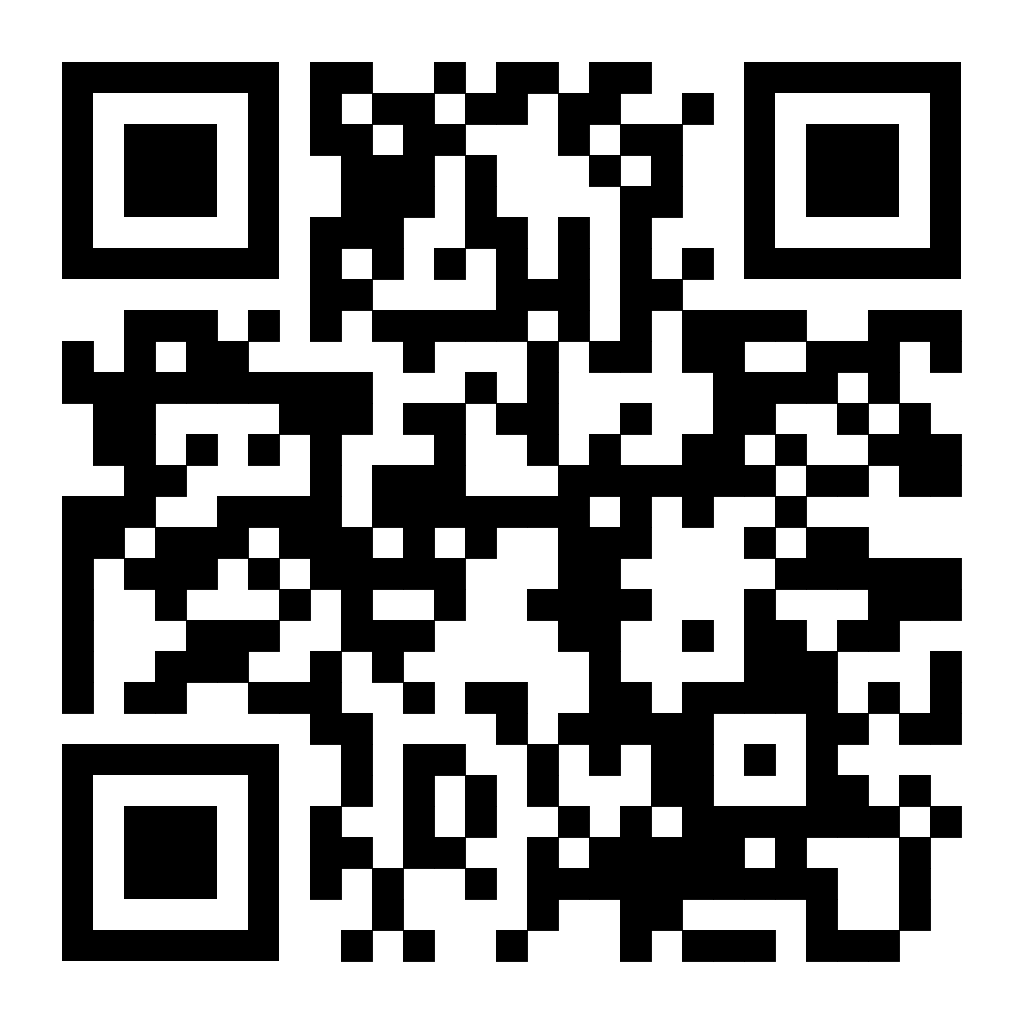 Here is the Facebook link and the QR code to the left: fb.me/e/29qmSfrER. Please share on your parish social media.Reminder: Speaker for Youth, Young Adults, Adults, Ministry Teams, etc.In an effort to be more present around the diocese, and as an outreach of the Office for FamilyLife, Chris Rogers is happy to come to your parish/school to make a presentation to Youth,Young Adults, Adults, Ministry Teams, Married Couples, Engaged Couples, Teachers, etc. Pleasecall 608.791.2659 or email crogers@diolc.org to discuss dates and topics.Reminder: Tune-In TuesdaysPlease join us for our Tune-In Tuesdays at 11 a.m. Join us as we come together to network and share how we are doing, how our ministry is going and talk about ways we can support each other. Please follow this link: https://us02web.zoom.us/j/88368837363?pwd=Q2VOdisyalE4Mm93bnM4andYUWdZdz09<<Top >>Diocese of La Crosse | 3710 East Ave S | La Crosse, WI 54601 | 608-788-7700To unsubscribe from this e-mail message contact mwilson@diolc.orgCatechesis & EvangelizationChanceryCommunicationsConsecrated LifeDiaconateMarriage & Family LifeMinistriesMission OfficeSacred WorshipSafe EnvironmentSchools OfficeSocial ConcernsStewardship and DevelopmentTemporalitiesVocationsVicar for ClergyYouth and Young Adult MinistryPast Chancery Bulletins